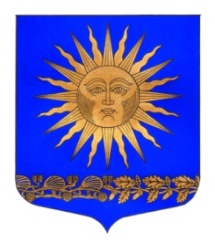 МУНИЦИПАЛЬНЫЙ  СОВЕТ   ВНУТРИГОРОДСКОГО МУНИЦИПАЛЬНОГО  ОБРАЗОВАНИЯ         САНКТ-ПЕТЕРБУРГА  ПОСЕЛОК СОЛНЕЧНОЕ    ШЕСТОГО СОЗЫВА                                      ______________________________________________________________________________    Р Е Ш Е Н И Е               от  « 14 »  июля  2020 года						                                       № 14«О внесении изменений в Решение                   от 03 декабря 2019 №32 «О принятии в третьем чтении местного бюджета муниципального образования поселок Солнечное на 2020 год»В соответствии с Бюджетным кодексом РФ, Законом Санкт–Петербурга от  10.06.2020  «О внесении изменений в закон Санкт-Петербурга «О бюджете Санкт-Петербурга на 2020 год и на плановый период 2021 и 2022 годов", Уставом внутригородского муниципального образования Санкт-Петербурга поселок Солнечное, Положением о бюджетном процессе муниципального образования поселка Солнечное» Муниципальный  совет  решил: Пункт 1 изложить в следующей редакции:Местный бюджет муниципального образования поселок Солнечное (далее местный бюджет) на 2020 год:- по доходам в сумме 47 092,0 тыс. рублей;- по расходам в сумме 47 626,0 тыс. рублей;- размер дефицита бюджета в сумме 534,0 тыс. рублей.Установить в местном бюджете на 2020 год поступления доходов согласно Приложению № 1 к настоящему Решению.В абзаце 1 пункта 2 слова «32 992,1 тыс.руб.» заменить словами «34 221,3 тыс.руб.». Абзац 4 пункта 2 слова «0,0 тыс.руб.» заменить словами «1 376,3 тыс.руб.». Абзац 7 пункта 2 слова «6 727,1 тыс.руб.» заменить словами «6 580,0 тыс.руб.»Приложения 1-4 ,6 и 7 изложить в редакции согласно приложениям 1-6 к настоящему решению.В пункте 7 слова «849,1 тыс. руб.» заменить словами «883,5 тыс.руб. Опубликовать настоящее решение в СМИ.Решение вступает в силу с момента опубликования.Контроль за исполнением  решения возложить на Главу МО – Председателя МС п. Солнечное Сафронова М.А.Глава МО п.СолнечноеПредседатель МС    				                                   	М. А. Сафронов